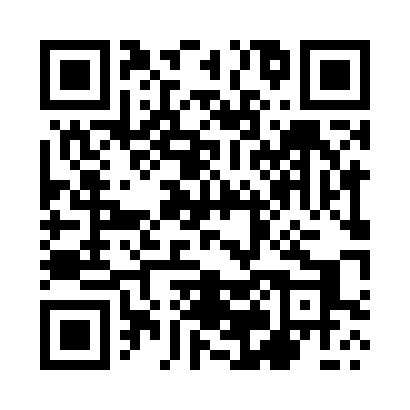 Prayer times for Trzebol, PolandWed 1 May 2024 - Fri 31 May 2024High Latitude Method: Angle Based RulePrayer Calculation Method: Muslim World LeagueAsar Calculation Method: HanafiPrayer times provided by https://www.salahtimes.comDateDayFajrSunriseDhuhrAsrMaghribIsha1Wed2:585:1712:385:448:0010:102Thu2:545:1512:385:458:0210:133Fri2:515:1412:385:468:0310:164Sat2:485:1212:385:478:0510:185Sun2:455:1012:385:478:0610:216Mon2:425:0912:385:488:0810:247Tue2:395:0712:385:498:0910:278Wed2:355:0512:385:508:1110:309Thu2:325:0412:385:518:1210:3310Fri2:295:0212:385:528:1410:3511Sat2:255:0112:385:538:1510:3812Sun2:224:5912:385:548:1710:4113Mon2:224:5812:385:558:1810:4414Tue2:214:5612:385:558:2010:4615Wed2:214:5512:385:568:2110:4716Thu2:204:5412:385:578:2210:4717Fri2:204:5212:385:588:2410:4818Sat2:194:5112:385:598:2510:4819Sun2:194:5012:385:598:2610:4920Mon2:184:4912:386:008:2810:5021Tue2:184:4712:386:018:2910:5022Wed2:174:4612:386:028:3010:5123Thu2:174:4512:386:038:3210:5124Fri2:174:4412:386:038:3310:5225Sat2:164:4312:386:048:3410:5326Sun2:164:4212:386:058:3510:5327Mon2:164:4112:386:058:3610:5428Tue2:154:4012:396:068:3810:5429Wed2:154:3912:396:078:3910:5530Thu2:154:3912:396:078:4010:5531Fri2:154:3812:396:088:4110:56